Консультация для воспитателей МК ДОУ д/с №5 «Зайчик» На тему: «Можно ли избежать детской агрессии?»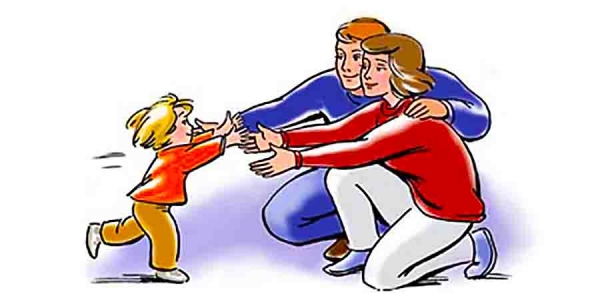 Психолог ДОУ №5 «Зайчик»А. М. Дзгоева	Детская агрессия является одной из острых проблем для общества в целом, для семьи и для учреждения.Столкновение с детской агрессивностью вызывает растерянность у взрослых. Но некоторые проявления жесткости, упрямства и непослушания не всегда свидетельствуют о наличии у ребенка каких – либо психических отклонений. Часто ребенок просто узнает, как себя вести и ему достаточно просто немного помочь, оказать поддержку. 	С агрессивным ребенком легче работать, нежели с замкнутым, говорят психологи, с заторможенным, т.к. они быстро дают понять, что с ними происходит.Какие же характерные особенности у агрессивных детей?Чувствуют себя отвратительными;Имеют высокий уровень личностной тревожности;Сверхчувствительны к негативному отношению к себе; В случае намеренной агрессии (нападение, порча имущества) отсутствует чувство вины;Склоны не брать на себя ответственность за свои поступки;У агрессивных детей слабо развиты внимание, память, неустойчивость запоминание;Отказывается от коллективной игры;Слишком говорлив;Чрезмерно подвижные;Не понимает чувств и переживаний других детей;Часто ругается со взрослыми;Создает конфликтные ситуации;Перекладывает вину на других;Часто дерется;Не может адекватно оценить свое поведение;Часто специально раздражает взрослых.При агрессивных проявлениях педагоги и вообще взрослые в семье должны экстренно вмешаться, чтобы избежать или уменьшить агрессивного поведения в напряженных ситуациях.	В этих ситуациях воспитатели должны использовать позитивные стратегии:Переключить внимание ребенка, дать ему поручение (помоги Лене пожалуйста собрать карандаши и т.д.) и во время деятельности ребенка можно выявить причину такого поведения («Я не люблю, когда на меня кто – то громко кричит», «Мне не нравится, когда со мной таким тоном разговаривают» и т.д.)Взрослые не должны проявлять отрицательные эмоции, они должны уметь управлять ими. Но иногда взрослые, воспитатели используют неправильные действия, способствующие усилению агрессии это:Повышение голоса, изменение тона на угрожающий;Демонстрация власти («Воспитатель здесь пока еще я», «Будет так, как я скажу»)Использование физической силы; Команды, жесткие требования, давление;Эти реакции могут остановить ребенка на короткое время, но, такое поведение взрослого приносит куда больше вреда, чем агрессия ребенка. 	Если ребенок грубит не всем, а только знакомым пора задуматься воспитателям что в ваших взаимоотношениях что – это не так.	У агрессивных детей воспитатели должны уметь снять напряжение и направлять энергию в нужное русло.	Основным руслом является для снятия агрессии у детей игра. Упражнения, направленные на снятие детского гнева и агрессивности: «Стаканчик для крика»Громко спеть любимую песнюПускать мыльные пузыри Устроить соревнования: «Кто громче крикнет», «Кто выше прыгнет» «Кто быстрее прибежит».Быстро нарисовать свою обиду и заштриховать ее, скомкать несколько листьев бумаги, а затем выбросить их.Топать ногами.Втирать пластилин в картонку или бумагу.Посчитать до десяти Самое конструктивное – спортивные игры, бег.Вода хорошо снимет агрессию.Игры упражнения, направленные на профилактику агрессивного поведения детей. Упражнение «Здоровалки».Цель: знакомство, вхождение детей в новую ситуацию, коллектив, создание рабочего настроения.Ход упражнения: Дети встают в круг. Каждый ребенок по кругу здоровается со всей группой и представляется. Первый представляется воспитатель. Когда все дети представятся, сходятся к центру и обнимаются вместе.   Упражнение «Импульс».Дети стоят в кругу, взявшись за руки. Ведущий посылает сигнал – сжимает руку стоящему рядом, тот в свою очередь передает сигнал следующему. Таким образом сигнал начинает бегать по кругу. Продолжительность 1-2 минуты. «Мыльные пузыри».Цель: снятие психоэмоционального напряжения, коррекция агрессивного поведения.Ход игры: воспитатель и дети садятся в круг. Воспитатель загадывает загадку: В мыльной воде родился В шарик превратилсяК солнышку полетел Да не долетел, лопнул.(мыльный пузырь)	Воспитатель или дети по очереди выдувают мыльные пузыри, остальные ловят, испытывая при этом радость и хороший эмоциональный настрой. Игра «Снег».Дети получают по листу белой бумаги, из которой они в течении 3 минут делают «снег». Затем играющие по очереди подбрасывают вверх свои «снежинки», стараясь «засыпать» ими как можно больше окружающих. По окончании воспитатель проводит итог: дети испытали радость и подтверждение тому – их веселые улыбки и лица. Продолжительность – 3 – 5 минут. Игра «Рисуем эмоции» Цель: Выражение осознание своего эмоционального состояния.               Ход игры: Детям предлагается нарисовать свои эмоции пальцами. Для этого необходимо использовать баночки с гуашевой краской. После того, как все дети закончат выполнение задания, ведется обсуждение рисунков. Продолжительность 10 минут. Игра «Узнай по голосу».	Ребята становятся в круг, в центре стоит водящий с завязанными глазами, играющие идут по кругу вслед за водящим, повторяя его движения (гимнастические или танцевальные) затем останавливаются и говорят:Мы немножко поиграли.А теперь в кружок мы встали.Ты загадку отгадай,Кто тебя позвал – узнай!Водящий должен назвать имя того, кто скажет: «Узнай, кто я?».	Если он угадал, указанный становится водящим, если ошибся, игра повторяется. Можно разрешить детям голосом издавать звуки птиу, животных, чтобы усложнить игру.Игра «Лохматый пес».Цель: психофизиологическая мобилизация.Ход игры: выбирают «пса», который сидит в стороне. Дети медленно идут к нему. Воспитатель читает:Вот сидит лохматый пес,В лапки свои, уткнувши нос.Тихо, мирно он сидит.Подойдем к нему, разбудимИ посмотрим, что же будет?!Дети тихонько подходят и хлопают в ладоши. «Пес» вскакивает и ловит детей.Игра повторяется 3-4 раза. Продолжительность – 2-3 минуты.Игра «Спящий кот».Цель: вызвать бодрое, устойчивое настроение, создать благоприятный климат для работы группы, сплотить детей. Ход игры:Один играющий садится на стул, стоящий в середине комнаты, изображая спящего кота. Остальные дети - -мыши – тихо на носочках обходят его со всех сторон. На сигнал ведущего кот «просыпается» и ловит разбегающихся мышей. Пойманный в свою очередь становится котом. Игра повторяется несколько раз. Агрессивный ребенок очень нуждается в ласке и поощрении. Поощрять можно такого ребенка добрым взглядом, ласковым словом – это очень важно и нужно делать. Тайте такому ребенку понять, что он нужен, любим, не унижайте его.Старайтесь поощрять миролюбивые поступки детей в присутствии группы.Больше предлагать отечественные фильмы, затем обсуждать и проигрывать, это очень расслабляет детей и снимает агрессию, не разрешать смотреть ужастики и боевики.     